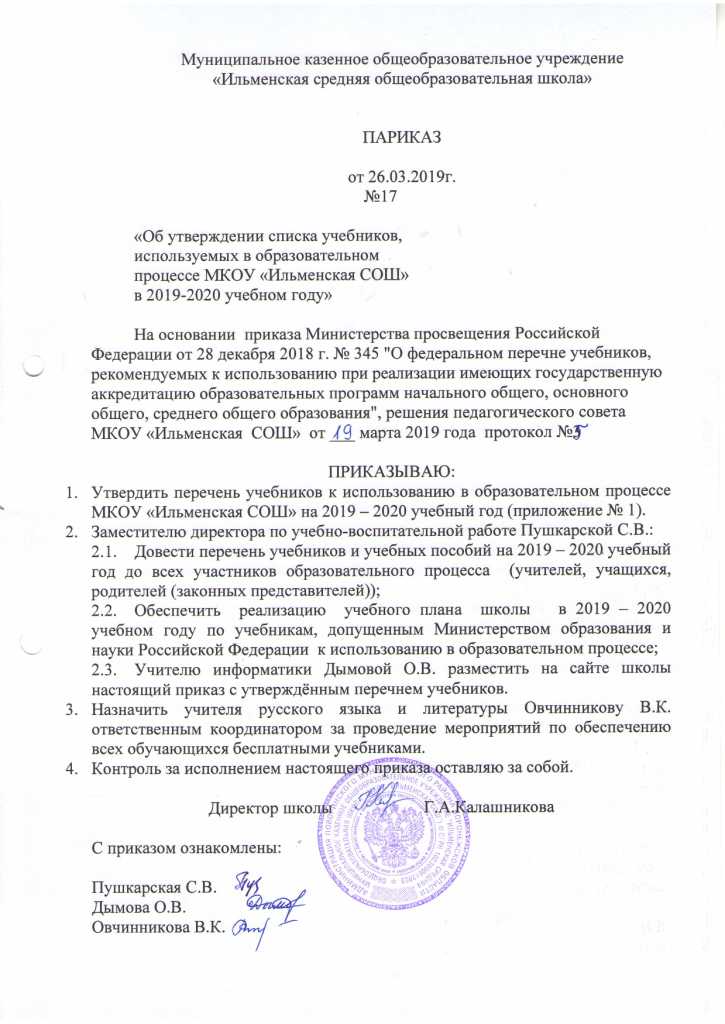 Приложение 1 К приказу №17 от 26.03.2019г.Приложение 1 К приказу №17 от 26.03.2019г.Приложение 1 К приказу №17 от 26.03.2019г.Приложение 1 К приказу №17 от 26.03.2019г.Приложение 1 К приказу №17 от 26.03.2019г.Приложение 1 К приказу №17 от 26.03.2019г.Приложение 1 К приказу №17 от 26.03.2019г.Класс Предметная областьПредметНазвание учебникаАвторы учебникаИздательство Примечание 1 классРусский язык и литературное чтениеРусский языкАзбука  (в 2-х частях)1 классВ.В.ГорецкийМ. «Просвещение»1 классРусский язык и литературное чтениеРусский языкРусский язык. 1 класс. В 2-х частяхВ.П. Канакина, В.Г. ГорецкийМ. «Просвещение»1 классРусский язык и литературное чтениеЛитературное чтениеЛитературное чтение. 1 класс В 2-х частяхЛ.Ф. Климанова, В.Г. Горецкий, М.В.Голованова, Л.А. Виноградская, М.В. БойкинаМ. «Просвещение»1 классМатематика и информатикаМатематикаМатематика. 1 класс (в 2-х частях)М.И. МороМ: «Просвещение»1 классОбществознание и естествознаниеОкружающий мирОкружающий мир. 1 класс. В 2-частяхА.А. ПлешаковМ. «Просвещение»1 классИскусствоМузыкаМузыка.1 классЕ. КритскаяМ. «Просвещение»1 классИскусствоИзобразительное искусствоИзобразительное искусствоНеменская Л.А.М. «Просвещение»1 классТехнологияТехнологияТехнологияН.И. Роговцева, Н.В. Богданова, Н.В. Добромыслова М.: «Просвещение»1 классФизическая культураФизическая культураФизическая культураВ.И. ЛяхМ.: «Просвещение»2 классРусский язык и литературное чтениеРусский языкРусский язык. 2 класс. В 2-х частяхВ.П. Канакина, В.Г. ГорецкийМ.: «Просвещение»Русский язык и литературное чтениеЛитературное чтениеЛитературное чтение. 2 класс. В 2-х частяхЛ.Ф. Климанова, В.Г. Горецкий, М.В.Голованова, Л.А. Виноградская, М.В. БойкинаМ: «Просвещение»Иностранный языкИностранный языкНемецкий язык . 2 класс. В 2-х частяхИ. Л. Бим, Л.И. РыжоваМ: «Просвещение»Математика и информатикаМатематикаМатематика. 2 класс. В 2-х частяхМ.И. МороМ.: «Просвещение»Обществознание и естествознаниеОкружающий мирОкружающий мир. 2 класс. В 2-частяхА.А. ПлешаковМ. «Просвещение»ИскусствоИзобразительное искусствоИЗОНеменская Л.А.М. «Просвещение»ИскусствоМузыкаМузыка.2  классЕ. КритскаяМ. «Просвещение»ТехнологияТехнологияТехнологияН.И.Роговцева, Н.В.Богданова, Н.В. ДобромысловаМ.: «Просвещение»Физическая культураФизическая культураФизическая культураВ.И.ЛяхМ.: «Просвещение»3 классРусский язык и литературное чтениеРусский языкРусский язык. 3 класс. В 2-х частяхВ.П. Канакина, В.Г. ГорецкийМ.: «Просвещение»Русский язык и литературное чтениеЛитературное чтениеЛитературное чтение. 3 класс. В 2-х частяхЛ.Ф. Климанова, В.Г. Горецкий, М.В.Голованова, Л.А. Виноградская, М.В. БойкинаМ: «Просвещение»Иностранный языкИностранный языкАнглийский в фокусе. Английский язык . 3классЮ.Е. Ваулина, Д. ДулиМ: «Просвещение»Математика и информатикаМатематика Математика. 3 класс. В 2-х частяхМ.И. МороМ: «Просвещение»Обществознание и естествознаниеОкружающий мирОкружающий мир. 3 класс. В 2-частяхА.А. ПлешаковМ: «Просвещение»ИскусствоИзобразительное искусствоИЗОНеменская Л.А.М: «Просвещение»ИскусствоМузыкаМузыка.3  классЕ. КритскаяМ: «Просвещение»ТехнологияТехнологияТехнологияН.И.Роговцева, Н.В.Богданова, Н.В. ДобромысловаМ: «Просвещение»Физическая культураФизическая культураФизическая культураВ.И.ЛяхМ: «Просвещение»4 классРусский язык и литературное чтениеРусский языкРусский язык. 4 класс. В 2-х частяхВ.П. Канакина, В.Г. ГорецкийМ: «Просвещение»Русский язык и литературное чтениеЛитературное чтениеЛитературное чтение. 4 класс. В 2-х частяхЛ.Ф. Климанова, В.Г. Горецкий, М.В.Голованова, Л.А. Виноградская, М.В. БойкинаМ: «Просвещение»Иностранный языкИностранный языкАнглийский в фокусе. Английский язык . 4классЮ.Е. Ваулина, Д. ДулиМ: «Просвещение»Математика и информатикаМатематикаМатематика. 4 класс. В 2-х частяхМ.И. МороМ: «Просвещение»Обществознание и естествознаниеОкружающий мирОкружающий мир. 4 класс. В 2-частяхА.А. ПлешаковМ: «Просвещение»Основы религиозных культур и светской этикиОсновы религиозных культур и светской этикиОсновы православной культуры. А.В. КураевМ: «Просвещение»ИскусствоИзобразительное искусствоИЗОНеменская Л.А.М: «Просвещение»ИскусствоМузыкаМузыка.4  классЕ. КритскаяМ: «Просвещение»ТехнологияТехнологияТехнологияН.И.Роговцева, Н.В.Богданова, Н.В. ДобромысловаМ.: «Просвещение»Физическая культураФизическая культураФизическая культураВ.И.ЛяхМ: «Просвещение»5 классРусский язык и литератураРусский языкРусский языкТ.А. Ладыженская , Баранов, Л.А. Тростенцова, М: «Просвещение»Русский язык и литератураЛитератураЛитература Г.С. МеркинМ: «Русское слово»Иностранный языкИностранный языкАнглийский в фокусе. Английский язык . 5классЮ.Е. Ваулина, Д. ДулиМ: «Просвещение»Иностранный языкВторой иностранный языкГоризонты. Немецкий язык. Второй иностранный язык. 5 кл.М.М.Аверин, Ф. Джин, Л.РорманМ: «Просвещение»Математика и информатикаМатематикаМатематика. 5 класс Г. В.Дорофеев, И.Ф. ШалыгинМ: «Просвещение»Общественно-научные предметыВсеобщая историяИстория древнего мира Вигасин А.А., Годер Г.И., Свенцинская И.С.М: «Просвещение»Общественно-научные предметыОбществознаниеОбществознание Под ред Л.Н. Боголюбова, Л.Ф.ИвановойМ: «Просвещение»Общественно-научные предметыГеографияГеография . Начальный курс.Алексеев А.И., Низовцев В.А., Ким Э.В.М: «Дрофа»Основы духовно-нравственной культуры народов РоссииОсновы духовно-нравственной культуры народов РоссииОсновы духовно-нравственной культуры народов России Н.Ф. Виноградова, И.В. Власенко, А. В. ПоляковМ: «Вентана-Граф»Естественно-научные предметыБиологияБиология И.Н. Пономарёва, И.В. Николаев, О.В. КорниловаМ: «Вентана-Граф»ИскусствоИзобразительное искусствоИзобразительное искусство. Декоративно-прикладное искусство в жизни человекаГоряева Н.А., Островская О.БМ: «Просвещение»ИскусствоМузыкаМузыка Г.П. Сергеева, Е.Д. КритскаяМ: «Просвещение»ТехнологияТехнологияТехнология Н.В. Синица, П. С. Самородский, В.Д. Симоненко, О.В. ЯковенкоМ: «Вентана-Граф»Физическая культура и основы безопасности жизнедеятельностиФизическая культураФизическая культураВ.И.Лях, А.А.ЗданевичМ.: «Просвещение»Математика и информатикаЯ и мой компьютерИнформатика Л.Л. БосоваМ. Бином.6классРусский язык и литератураРусский языкРусский язык. 6 классБаранов, Л.А. Тростенцова, Т.А. ЛадыженскаяМ: «Просвещение»Русский язык и литератураЛитератураЛитература. 6 классГ.С. МеркинМ: «Русское слово»Иностранный языкИностранный языкАнглийский в фокусе. Английский язык. 6 классЮ.Е. Ваулина, Д. ДулиМ: «Просвещение»Иностранный языкВторой иностранный языкГоризонты. Немецкий язык. Второй иностранный язык. 6 кл.М.М.Аверин, Ф. Джин, Л.РорманМ: «Просвещение»МатематикаГ. В.Дорофеев, И.Ф. ШалыгинМ: «Просвещение»Общественно-научные предметы История РоссииИстория России И.Л. Андреев, И.Н. ФёдоровМ. ДрофаОбщественно-научные предметы Всеобщая историяВсеобщая история. История средних веков. Е.В. Агибалова, Г.М. ДонскойМ: «Просвещение»Общественно-научные предметы ОбществознаниеОбществознание Под ред Л.Н. Боголюбова, Л.Ф.ИвановойМ: «Просвещение»Общественно-научные предметы ГеографияГеографияА.И.Алексеев, В.А. Низовцев, Э.В.КимМ. ДрофаЕстественно-научные предметыБиологияБиология Пономарёва И.Н., Корнилова О.А., Кучменко В.С.М: «Вентана-Граф»ИскусствоИзобразительное искусствоИзобразительное искусство.Л.А. НеменскаяМ: «Просвещение»ИскусствоМузыкаМузыка Г.П. Сергеева, Е.Д. КритскаяМ: «Просвещение»ТехнологияТехнологияТехнология БА. Гончаров, е. В. Елисеева и др./ Под ред В.Д. СимоненкоМ: «Вентана-Граф»Физическая культура и основы безопасности жизнедеятельностиФизическая культураФизическая культураВ.И.Лях, А.А.ЗданевичМ.: «Просвещение»Математика и информатикаЯ и мой компьютерИнформатика Л.Л. БосоваМ. Бином.7 классРусский язык и литератураРусский язык Русский языкЛ.А. Тростенцова, Т.А. Ладыженская,А.Д.М: «Просвещение»Русский язык и литератураЛитератураЛитература.Г. С. МеркинМ.: «Русское слово»Иностранный языкИностранный языкАнглийский в фокусе. Английский язык. 7 классЮ.Е. Ваулина, Д. ДулиМ: «Просвещение»Математика и информатикаАлгебраАгебра. 7 класс Макарычев, Мешков и др. Под редакц. С.А. ТеляковскогоМатематика и информатикаГеометрияГеометрия. 7-9 классыЛ.С.Атанасян, В.Ф. Бутузов, С.Б. Кадомцев, Э.Г. Позняк, И.И. ЮдинаМ: «Просвещение»Математика и информатикаИнформатикаИнформатика Л.Л. БосоваМ. Бином.Общественно-научные предметыИстория РоссииИстория России И.Л. Андреев, И.Н. Фёдоров, И.В. АмосоваМ. ДрофаОбщественно-научные предметыВсеобщая историяВсеобщая история. История времени. 7 классА.Я. Юдовская, П.А. Баранов, Л.М. ВанюшкинаМ: «Просвещение»Общественно-научные предметыОбществознаниеОбществознание Под ред. Л.Н. Боголюбова, А.Ю. Лазебниковой, Н.И.ГородецкойМ. «Просвещение»Общественно-научные предметыГеографияГеография материков и океанов.Коринская В.А., Душина И.В., Щенёв В.А.«Дрофа»Естественно-научные предметыБиологияБиология В. М. Константинов, В.Г. Бабенко, В.С. КумченкоМ : «Вентана-Граф»Естественно-научные предметыФизика Пёрышкин А.В.М. ДрофаИскусствоИзобразительное искусствоИзобразительное искусство. Дизайн и архитектура в жизни человека.А.С. Питерских/под ред. Б.М. НеменскогоМ: «Просвещение»ИскусствоМузыкаМузыка Г.П. Сергеева, Е.Д. КритскаяМ: «Просвещение»ТехнологияТехнологияТехнология БА. Гончаров, е. В. Елисеева и др./ Под ред В.Д. СимоненкоМ : «Вентана-Граф»Физическая культура и основы безопасности жизнедеятельности Основы безопасности жизнедеятельностиОсновы безопасности жизнедеятельности А.Т. Смирнов, М.П. Фролов и др.М.: Издательство «АСТ»Физическая культура и основы безопасности жизнедеятельности Физическая культураФизическая культураВ.И.Лях, А.А.ЗданевичМ.: «Просвещение»8 классРусский языкРусский язык. 8 классЛ.А. Тростенцова, Т.А. Ладыженская,А.Д. Дейкина,О.М. Александрова М. «Просвещение»ЛитератураЛитература.Г.С. Меркин М: «Русское слово»Иностранный языкАнглийский в фокусе. Английский язык. 8 классЮ.Е. Ваулина, Д. ДулиМ. «Просвещение»МатематикаАлгебра. Под редакц. С.А. ТеляковскогоМ. «Просвещение»МатематикаГеометрия Л.С.Атанасян, В.Ф. Бутузов, С.Б. Кадомцев, Э.Г. Позняк, И.И. ЮдинаМ. «Просвещение»Информатика и ИКТИнформатика. Л.Л. БосоваМ. Бином.ИсторияИстория России. И.Д. Андреев, Л.М. Ляшенко, И.В. Амосова, И.Н. ФедоровМ. ДрофаИсторияВсеобщая история. История нового времени. 1800-1900А. Я. Юдовская, П.А. Баранов, Л.М. Ванюшкина М. «Просвещение»ОбществознаниеОбществознание. Под ред. Л.Н. Боголюбова, А.Ю. Лазебниковой, Н.И.ГородецкойМ. «Просвещение»География География. Природа России.В.П. Дронов, В.Я. Ром«Дрофа»Физика Физика. А.В. ПёрышкинМ. «Дрофа». «Вертикаль»Химия Химия. Г.Е. Рудзитис, Ф.Г. ФельдманМ. «Просвещение»Биология Биология. А.Г. Драгомилов, Р.Д. МашМ. Издательский центр «Вента-Граф»Искусство Искусство Г.П. Сергеева, Е.Д. КритскаяМ: «Просвещение»Технология Технология БА. Гончаров, е. В. Елисеева и др./ Под ред В.Д. СимоненкоМ. Издательский центр «Вента-Граф»Основы безопасности жизнедеятельностиОсновы безопасности жизнедеятельности А.Т. Смирнов, М.П. Фролов и др.М.: Издательство «АСТ»Физическая культураФизическая культураВ.И.Лях, А.А.ЗданевичМ.: «Просвещение»ЧерчениеЧерчениеА.Д.БотвинниковВ.Н.ВиноградовИ.С.ВышнепольскийМ: ДРОФА-Астрель9 классРусский язык Русский язык Л.А.ТростенцоваБархударовМ.: «Просвещение»Литература Литература С.А. Зинин, В.И. Сахаров, В. А. ЧалмаевМ.: «Русское слово»Иностранный языкАнглийский в фокусе. Английский язык. 9 классЮ.Е. Ваулина, Д. ДулиМ: «Просвещение»МатематикаАлгебра Под ред. С.А. ТеляковскогоМ.: «Просвещение»Математика ГеометрияЛ.С.Атанасян, В.Ф. Бутузов, С.Б. Кадомцев, Э.Г. Позняк, И.И. ЮдинаИнформатика и ИКТИнформатика Л.Л.БосоваМ «Бином»ИсторияИстория России. ХХ-начало ХХI векаЛяшенко, Волобуев, СимоновМ.: «Дрофа»ИсторияВсеобщая история. Новейшая история.ХХ-начало ХХI века. Н.В. Загладин М. «Русское слово»ОбществознаниеОбществознание Под ред. Л.Н. Боголюбова, А.Ю. Лазебниковой, Н.И.ГородецкойМ.: «Просвещение»ГеографияГеография  России. Население и хозяйство.В.П. Дронов, В.Я. РомМ : «Дрофа» ВертикальФизикаФизика А.В. Пёрышкин, Е. М. ГутникМ. «Дрофа»ХимияХимия. Неорганическая химия и органическая химия.Г.Е. Рудзитис, Ф.Г. ФельдманМ. «Просвещение»БиологияБиология Пономарёва И.Н, М. Издательский центр «Вента-Граф»ИскусствоИскусство Г.П. Сергеева, Е.Д. КритскаяМ: «Просвещение»Физическая КультураФизическая культураВ.И.Лях, А.А.ЗданевичМ.: «Просвещение»КраеведениеИсторическое краеведение О.Н. Мосолов, Ю.А. Савинков и др.10 классРусский языкРусский язык 10-11 классН.Г. Гольцова, И.В. Шамшин, М.А. МищеринаМ.: «Русское слово»ЛитератураЛитература В.И. Сахаров, С.А. ЗининМ.: «Русское слово»Иностранный языкНемецкий языкИ. Л. Бим, Л.В. Садомова, М.А. ЛытаеваМ.: «Просвещение»МатематикаАлгебра и начала математического анализа. 10-11 классы (Базовый и углубленный уровень)Ш.А.Алимов, Ю.М.Колягин, М.В.ТкачёваН.Е.ФёдороваМ.И.ШабунинМ.: «Просвещение»МатематикаГеометрия Л.С.Атанасян, В.Ф. Бутузов, С.Б. Кадомцев, Э.Г. Позняк, И.И. ЮдинаМ: «Просвещение»Информатика и ИКТИнформатика К.Ю. Поляков, Е.А. ЕрёминМ «Бином»ИсторияИстория РоссииН.С. Борисов(1ч), А.А. Левандовский (2ч)М.: «Просвещение»ИсторияВсеобщая история В.И. Уколова, А.В. РевякинМ.: «Просвещение»ОбществознаниеОбществознаниеЛ.Н.Боголюбов, Н.И.Городецкая, Л.Ф.Иванова и др.М.: «Просвещение»ГеографияЭкономическая и социальная география мираМаксаковский  В.П.М. «Просвещение»ФизикаФизика Г.Я. Мякишев, Б.Б. БуковцевМ.: «Просвещение»ХимияХимия. Органическая химия.Г.Е. Рудзитис, Ф.Г. ФельдманМ. «Просвещение»БиологияБиологияИ.Н. Пономарёва, Корнилова О.А, Лощилина Т.Е.М. Издательский центр «Вента-Граф»Основы безопасности жизнедеятельности Основы безопасности жизнедеятельности И.Ф.Богоявленский, А.Т. Смирнов, М.П. Фролов и др.М.: Издательство «АСТ»Физическая культураФизическая культураВ.И.Лях, А.А.ЗданевичМ.: «Просвещение»КраеведениеИсторико-культурное краеведение Воронежской областиЗ.Я. Анчиполовский, М.И. Баранникова и др.Центр духовного возрождения Чернозёмного края. Воронеж.КраеведениеИсторико-культурное краеведение Воронежской областиО.Н. Мосолов, Ю.А. Савинков и др. Центр духовного возрождения Чернозёмного края. Воронеж.11 классРусский языкРусский язык 10-11 классН.Г. Гольцова, И.В. Шамшин, М.А. МищеринаМ.: «Русское слово»ЛитератураЛитератураВ.И. Сахаров, С.А. ЗининМ.: «Русское слово»Иностранный языкНемецкий язык И. Л. Бим, Л.В. Садомова, М.А. ЛытаеваМ. «Просвещение»МатематикаАлгебра и начала математического анализа. 10-11 классы (Базовый и углубленный уровень)Ш.А.Алимов, Ю.М.Колягин, М.В.ТкачёваН.Е.ФёдороваМ.И.ШабунинМ.: «Просвещение»Математика Геометрия Л.С.Атанасян, В.Ф. Бутузов, С.Б. Кадомцев, Э.Г. Позняк, И.И. ЮдинаМ. «Просвещение»Информатика и ИКТИнформатика и ИКТК.Ю. Поляков, Е.А. ЕрёминМ «Бином» Лаборатория знаний.ИсторияИстория России А.А. Левандовский, Ю.А. Щетинов, С.В. МироненкоМ.: «Просвещение»ИсторияВсеобщая история А.А. Улунян, Е.Ю. СергеевМ.: «Просвещение»ОбществознаниеОбществознаниеЛ.Н.Боголюбов, Н.И.Городецкая, Л.Ф.Иванова и др.М.: «Просвещение»ГеографияГеографияМаксаковский  В.П.М. «Просвещение»ФизикаФизика Г.Я. Мякишев, Б.Б. БуковцевМ.: «Просвещение»АстрономияАстрономия.11 классБ.А.Воронцов-Вельяминов, Е.К. СтраутМ. «Дрофа»ХимияХимия. Основы общей химии.Г.Е. Рудзитис, Ф.Г. ФельдманМ. «Просвещение»БиологияБиология И.Н. Пономарёва, Корнилова О.А, Лощилина Т.Е., Ижевский П.В.М. Издательский центр «Вента-Граф»Мировая художественная культураМировая художественная культура (базовая культура)Г.И. ДаниловаМ. «Дрофа»ТехнологияТехнология БА. Гончаров, е. В. Елисеева и др./ Под ред В.Д. СимоненкоМ. Издательский центр «Вента-Граф»Основы безопасности жизнедеятельностиОсновы безопасности жизнедеятельности И.Ф.Богоявленский, А.Т. Смирнов, М.П. Фролов и др.М.: Издательство «АСТ»Физическая культураФизическая культураВ.И.Лях, А.А.ЗданевичМ.: «Просвещение»КраеведениеИсторико-культурное краеведение Воронежской областиЗ.Я. Анчиполовский, М.И. Баранникова и др.Центр духовного возрождения Чернозёмного края. Воронеж.КраеведениеИсторико-культурное краеведение Воронежской областиО.Н. Мосолов, Ю.А. Савинков и др.Центр духовного возрождения Чернозёмного края. Воронеж.